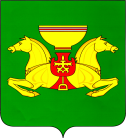 от 11.02.2021                                        с. Аскиз		   	   № 80-п  Во исполнения пункта 6ж перечня Поручений по реализации Послания Президента Федеральному собранию от 27.02.2019 № Пр-294, руководствуясь ст.ст.35, 40 Устава муниципального образования Аскизский район от 20.12.2005 года, Администрация Аскизского района Республики Хакасия постановляет:1. Подпункт 6.6 пункта 6 Примерного положения об оплате труда  работников образовательных  учреждений дополнительного образования детей Аскизского района в условиях новой системы оплаты труда, утвержденного постановлением Администрации Аскизского района Республики Хакасия от 30.05.2011г. № 739-п изложить в новой редакции:«6.6.Выплаты стимулирующего характера устанавливаются в соответствии с принятым в учреждении локальным актом, которым определяется порядок, условия и размеры стимулирующих выплат работникам. Рекомендуемый объем средств на стимулирующие выплаты работникам муниципального образовательного учреждения дополнительного образования детей (далее - МОУ ДОД) не  менее 15 процентов фонда оплаты труда работников МОУ ДОД в соответствии  с Указом Президента Российской Федерации от 07.05.2012 № 597 «О мероприятиях по реализации государственной социальной политики».Рекомендуется формировать централизованный фонд на стимулирования руководителей, в составе фонда стимулирующих выплат, до 1,5 процентов от фонда оплаты труда работников МОУ ДОД, но не более 10 процентов от общего фонда стимулирования.Примерный перечень показателей стимулирования работников основного  персонала МОУ ДОД приводится в приложении 4 к настоящему Положению.»2. Руководителям МОУ ДОД муниципального образования Аскизский район на основании Примерного положения привести в соответствие положения по оплате труда работников учреждений дополнительного образования.3. Настоящее постановление распространяется на правоотношения, возникшие с 1 января 2021 года.4.Разместить настоящее постановление на официальном сайте Администрации Аскизского района Республики Хакасия.Глава Администрации                                                         	              А.В.ЧелтыгмашевРОССИЙСКАЯ ФЕДЕРАЦИЯАДМИНИСТРАЦИЯАСКИЗСКОГО РАЙОНАРЕСПУБЛИКИ ХАКАСИЯРОССИЙСКАЯ ФЕДЕРАЦИЯАДМИНИСТРАЦИЯАСКИЗСКОГО РАЙОНАРЕСПУБЛИКИ ХАКАСИЯРОССИЯ ФЕДЕРАЦИЯЗЫХАКАС РЕСПУБЛИКАЗЫНЫНАСХЫС АЙМАFЫНЫНУСТАF-ПАСТААРОССИЯ ФЕДЕРАЦИЯЗЫХАКАС РЕСПУБЛИКАЗЫНЫНАСХЫС АЙМАFЫНЫНУСТАF-ПАСТААПОСТАНОВЛЕНИЕПОСТАНОВЛЕНИЕПОСТАНОВЛЕНИЕ